ПРОЄКТ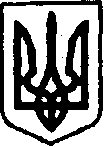 УКРАЇНАКЕГИЧІВСЬКА СЕЛИЩНА РАДАХІІ СЕСІЯ VIIІ СКЛИКАННЯРІШЕННЯ______________________	        смт Кегичівка  		                 № Про надання згоди комунальному некомерційному підприємству Кегичівської селищної ради «Кегичівська центральна районна лікарня» на списання основних засобів З метою впорядкування використання майна комунальної власності, враховуючи лист комунального некомерційного підприємства Кегичівської селищної ради «Кегичівська центральна районна лікарня» № 396 від 07 червня 2021 року, керуючись статтями 4, 10, 25-26, 29, 42, 46, 59, 60 Закону України «Про місцеве самоврядування в Україні», Кегичівська селищна радаВИРІШИЛА: У зв’язку з фізичною зношеністю, недоцільністю ремонту та таких, 
що непридатні для використання, надати згоду комунальному некомерційному підприємству Кегичівської селищної ради «Кегичівська центральна районна лікарня» на списання основних засобів: будинок шлакоблочний (харчоблок), інвентаризаційний номер 10310009, дата введення в експлуатацію липень 1959 року; погріб вхідний (овочесховище), інвентаризаційний номер 10330008, 
дата введення в експлуатацію серпень 1963 року; дім цегляний (харчова кладова), інвентаризаційний номер 10310012,
 дата введення в експлуатацію березень 1983 року.2. Комунальному некомерційному підприємству Кегичівської селищної ради «Кегичівська центральна районна лікарня» провести процедуру списання основних засобів відповідно до чинного законодавства України. Контроль за виконанням даного рішення покласти на постійну комісію
 з питань бюджету, фінансів, соціально-економічного розвитку та комунальної власності Кегичівської селищної ради (голова комісії Вікторія ЛУЦЕНКО).Кегичівський селищний голова                                              Антон ДОЦЕНКО